KulturenKulturen och kulturutövarna har lidit stor skada under pandeminåren. Där speciellt frilansande kulturarbeteare haft det särsklit svårt. Det anses att kultur- och evenemangsbranschen inte beandlats på ett jämlikt sätt. Trots att alla signaler tyder på lättade restriktioner kan det finnas tveksamheter i att våga planera evenemang. Därför bör en evenemangsgaranti inrättas för att arrangörerna inte ska riskera stora ekonominska förluster.FÖRSLAGRubrik i den allmänna motiveringen: Åtgärder för sysselsättning och tillväxtSida: 2Följande text läggs till: ”Landskapsregeringen kommer att analysera utfallet av det statliga kostnadsstödet till de åländska kulturutövarna och kulturen. Vid behov finns beredskap att bistå med egna stöd och evenemangsgarantier.”Mariehamn den 4 februari 2022Katrin Sjögren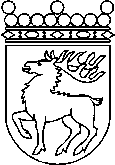 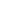 Ålands lagtingBUDGETMOTION nr 40/2021-2022BUDGETMOTION nr 40/2021-2022Lagtingsledamot DatumKatrin Sjögren2022-02-04Till Ålands lagtingTill Ålands lagtingTill Ålands lagtingTill Ålands lagtingTill Ålands lagting